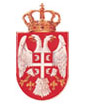 РЕПУБЛИКА СРБИЈА«МАЧВАНСКА СРЕДЊА ШКОЛА» БОГАТИЋЈАНКА ВЕСЕЛИНОВИЋА БР. 1	ПИБ 101438821 МАТ.БРОЈ 07264828ДЕЛ.БР. 545/1 ДАТУМ:15.12.2016.Г.ТЕЛ. 015/7786-412 ФАХ. 015/7786-202e –mail: srednjabogatic@gmail.com Јавна набавка мале вредности број:1На основу Одлуке о покретању поступка јавне набавке мале вредности  број 518/1 од 23.11.2016.г., Решења о образовању kомисије набавке број 521/1 од 25.11.2016, сагласно извештају Комисије за набавку број 539/1 од 13.12.2016,  а у складу са чланом 108. ЗЈН („Службени гласник РС“, бр. 124/12, 14/15 и 68/15),   доносим следећуО Д Л У К Уо додели уговора Наручилац: „Мачванска средња школа“ Богатић, Адреса: Јанка Веселиновића бр. 11)  Предмет набавке:Јавна набавка мале вредности -  Услуга извођења екскурзије / Партија I Ознака и назив из Општег речника набавке: 6351600 - Услуге организације путовања Укупна процењена вредност уговора: 290.000,00 динара за Партија  I. 2)  Уговор ће  се закључити  са једним понуђачем након изјашњавања, давања позитивне сагласности  родитеља односно, старатеља за остваривање екскурзија.    3)   Правилником о измени правилника о плану и програму образовања и васпитања за заједничке предмете у стручним и уметничким школама (1/09 Службени гласник РС – Просветни гласник РС) прописано је да се екскурзија изводи уз претходну писмену сагласност родитеља, по правилу за најмање 60% ученика истог разреда, уколико су створени услови за остваривање циљева и задатака.      Уколико се родитељи не изјасне позитивно јавна набавка ће бити обустављена.                                                                                                                                                                                                                    -  Рангирање понуде:  Критеријум за избор најповољније понуде је најнижа понуђена цена.4.)  Изабрани понуђач: Интерторус Шабац Карађорђева 11, у свему према усвојеној понуди број 2 од 05.12.2016.г.  и извршиће набавку самостално.5) Одбијене понуде и разлози за одбијање: Понуда понуђача Гранд тоурс Нови Сад је одбијена због битних недостатака понуде,  на основу члана 106. став 1 тачка 5. јер понуда садржи недостатке због којих није могуће утврдити стварну садржину понуде и није је могуће упоредити са другим понудама. Цена аранжмана наведена у понуди за Партију 1. није обрачуната у складу са конкурсном документацијом и важећим законским прописима. Туристичка агенција Гранд тоурс Нови Сад је доставила за Партију бр. I, понуду у  износу: без ПДВ-а 1.440,00 динара и са ПДВ-ом 1.490,00 динара, а туристичка агениција  Интерторус Шабац је дала јединствену понуду  за туристичку услугу у износу од 2.130,00 динараТуристичке агенције су на различите начине обрачунавале ПДВ тако да понуде нису упоредиве.Комисија је разматрајући достављену документацију и понуду туристичке агениције Гранд тоурс  Нови Сад закључила  да ПДВ обрачунат у понуди није исказан у складу са законом и  чланом 35. Закона о ПДВ-у  ("Сл. гласник РС", бр. 84/2004, 86/2004, 61/2005, 61/2007, 93/2012, 108/2013, 6/2014, 68/2014, 142/2014, 5/2015, 83/2015 и 5/2016.), којим је прописано  да се туристичке услуге које пружа туристичка агенција сматрају, у смислу  закона, јединственом услугом. Туристичка агенција за туристичке услуге из става 1. овог члана не може да исказује ПДВ у рачунима или другим документима и нема право на одбитак претходног пореза на основу претходних туристичких услуга које су јој исказане у рачуну. (Мишљење Министарства финансија, бр. 413-00-1152/2011-04 од 12. јануара 2012. год.)5.)   Рок за подношење захтева за заштиту права је пет дана од дан објављивања одлуке на порталу јавних набавки..                                                                                                                         директор Милица Дражић Ред. бр. бројНазив / шифра понуђача/ најнижа понуђена цена1 2Интертоурс Шабац, Карађођева 11, уговорна вредност: 2.130,00 динара по ученику